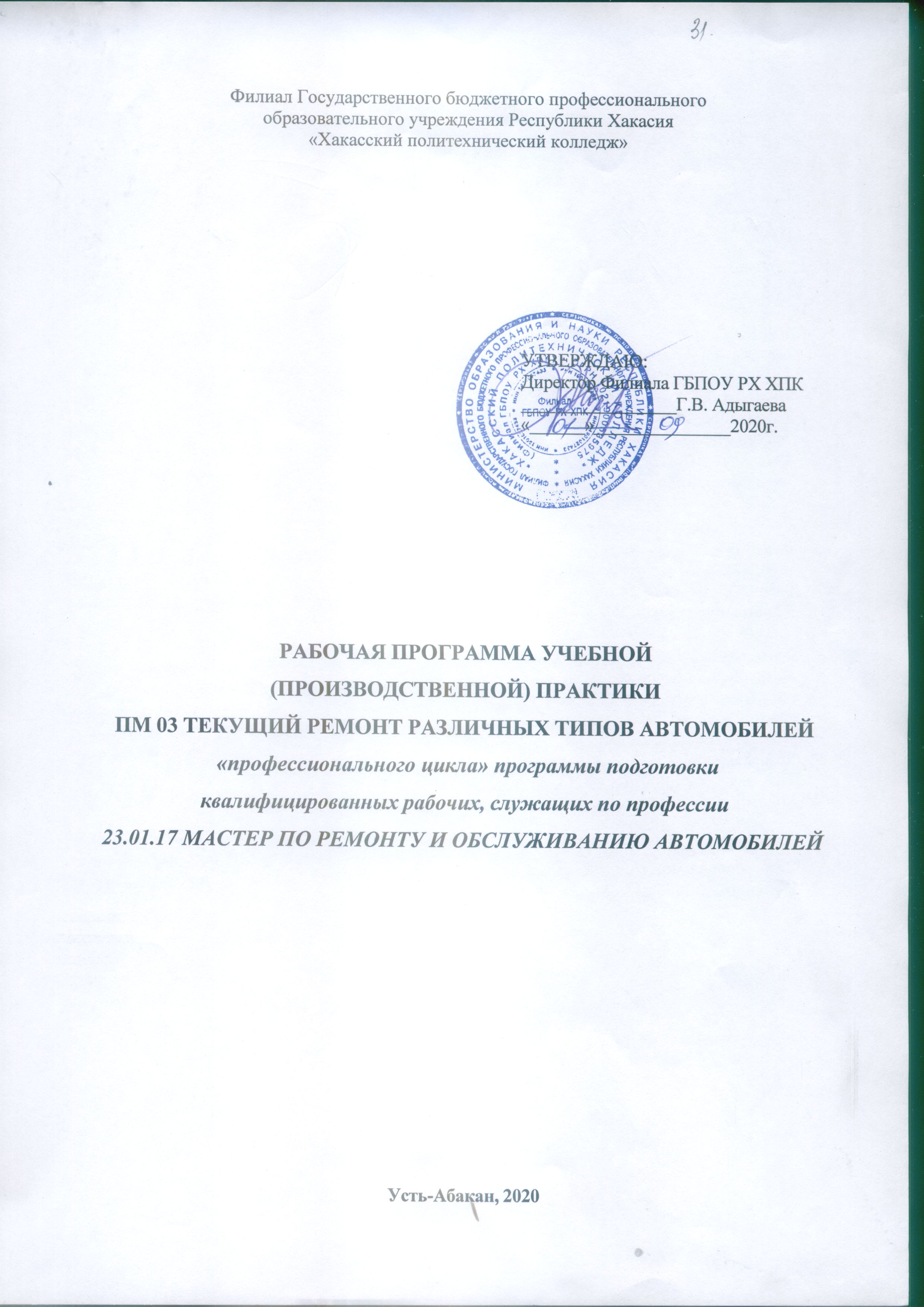 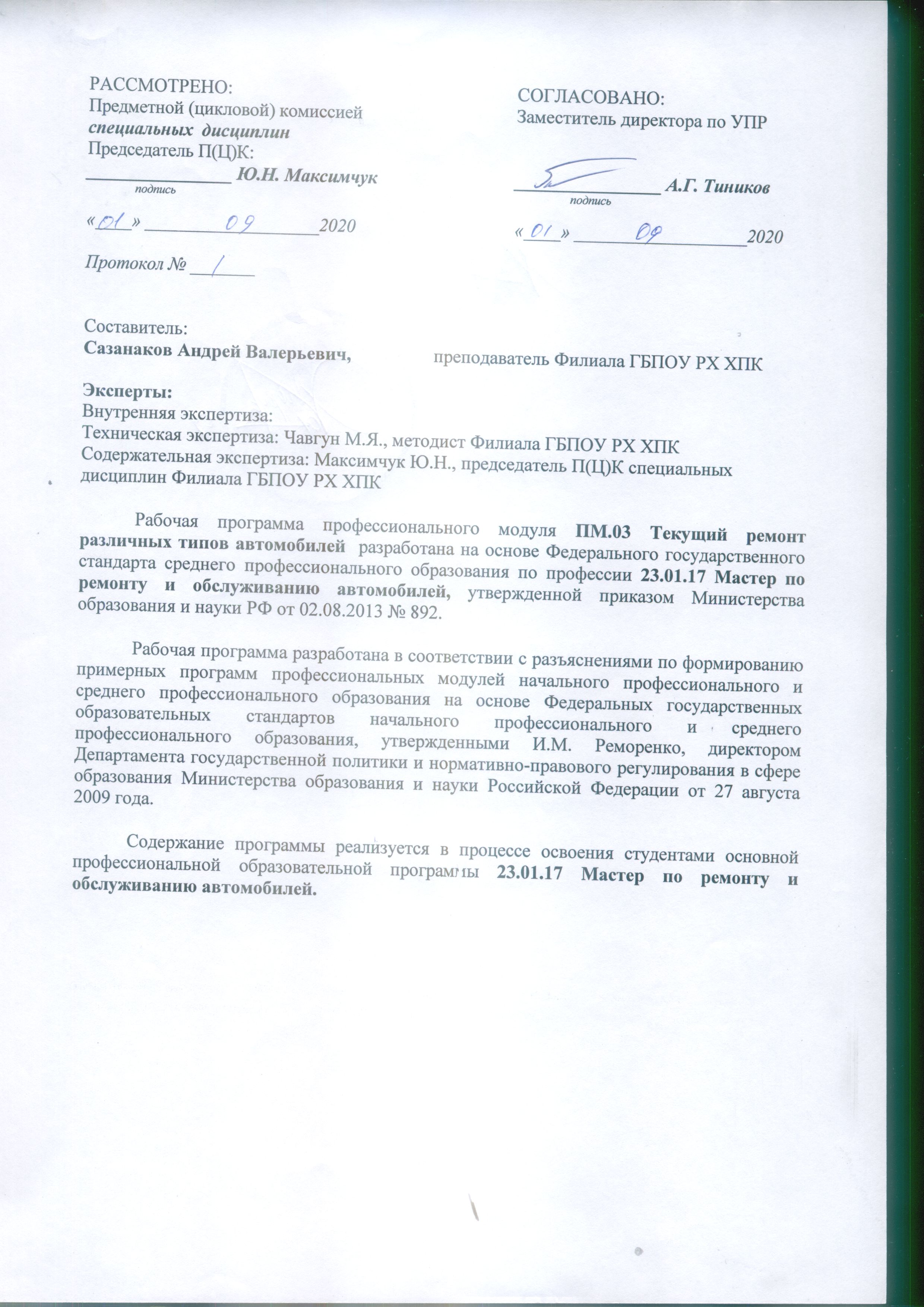 СОДЕРЖАНИЕ1. ОБЩАЯ ХАРАКТЕРИСТИКА ПРИМЕРНОЙ ПРОГРАММЫПРОФЕССИОНАЛЬНОГО МОДУЛЯ1.1. Область применения примерной программыПримерная программа профессионального модуля является частью примерной основной образовательной программы в соответствии с ФГОС СПО 23.01.17 Мастер по ремонту и обслуживанию автомобилей.1.2. Цель и планируемые результаты освоения профессионального модуля В результате изучения профессионального модуля студент должен освоить вид профессиональной деятельности производить текущий ремонт различных типов автомобилей в соответствии с требованиями технологической документации и соответствующие ему профессиональные компетенции:ПК 3.1. Производить текущий ремонт автомобильных двигателей;ПК 3.2. Производить текущий ремонт узлов и элементов электрических и электронных систем автомобилей;ПК 3.3. Производить текущий ремонт узлов и элементов электрических и электронных систем автомобилей;ПК 3.4. Производить текущий ремонт ходовой части и механизмов управления автомобилей;ПК 3.5. Производить ремонт и окраску кузовов.Спецификация ПК/ разделов профессионального модуля1.3. Количество часов, отводимое на освоение профессионального модуляМДК 03.02.  Всего часов 376 из нихОбязательная аудиторная 314самостоятельная работа 62часа - за счет вариативной части (количество часов определяется образовательной организацией)2. СТРУКТУРА И СОДЕРЖАНИЕ ПРОФЕССИОНАЛЬНОГО МОДУЛЯ2.1. Структура профессионального модуля* Только для программы подготовки специалистов среднего звенаЯчейки в столбцах 3, 4, 7, 9, 10 заполняются жирным шрифтом, в 5, 6, 8 - обычным. Если какой-либо вид учебной работы не предусмотрен, необходимо в соответствующей ячейке поставить прочерк. Количество часов, указанное в ячейках столбца 3, должно быть равно сумме чисел в соответствующих ячейках столбцов 4, 7, 9, 10 (жирный шрифт) по горизонтали. Количество часов, указанное в ячейках строки «Всего», должно быть равно сумме чисел соответствующих столбцов 3, 4, 5, 6, 7, 8, 9, 10 по вертикали. Количество часов, указанное в ячейке столбца 3 строки «Всего», должно соответствовать количеству часов на освоение программы профессионального модуля в пункте 1.3 общих положений программы. Количество часов на самостоятельную работу обучающегося должно соответствовать указанному в пункте 1.3 общих положений программы. Сумма количества часов на учебную и производственную практику (в строке «Всего» в столбцах 9 и 10) должна соответствовать указанному в пункте 1.3 общих положений программы. Для соответствия сумм значений следует повторить объем часов на производственную практику по профилю специальности (концентрированную) в колонке «Всего часов» и в предпоследней строке столбца «Производственная, часов». И учебная, и производственная (по профилю специальности) практики могут проводиться параллельно с теоретическими занятиями междисциплинарного курса (рассредоточено) или в специально выделенный период (концентрированно)По каждому разделу указываются междисциплинарные курсы и соответствующие темы. По каждой теме описывается содержание учебного материала (в дидактических единицах), наименования необходимых лабораторных работ, практических и иных занятий. Уровень освоения проставляется напротив дидактических единиц (отмечено двумя звездочками). Тематика самостоятельной работы может приводиться по выбору разработчиков по разделу или по каждой теме. Подробно перечисляются виды работ учебной и (или) производственной практики. Если по профессиональному модулю предусмотрены курсовые проекты (работы), приводятся их темы, указывается содержание обязательных учебных занятий и самостоятельной работы студентов. Для характеристики уровня освоения учебного материала используются следующие обозначения: 1 – ознакомительный (воспроизведение информации, узнавание (распознавание), объяснение ранее изученных объектов, свойств и т.п.); 2 – репродуктивный (выполнение деятельности по образцу, инструкции или под руководством); 3 – продуктивный (самостоятельное планирование и выполнение деятельности, решение проблемных задач).                                       ТЕМАТИЧЕСКИЙ (ПОУРОЧНЫЙ) ПЛАН 3. УСЛОВИЯ РЕАЛИЗАЦИИ ПРОГРАММЫ3.1. Материально-техническое обеспечениеРеализация программы предполагает наличие учебного кабинета «Техническое обслуживание и ремонт автомобилей»;  лабораторий: Ремонт двигателей;Ремонт трансмиссий, ходовой части и механизмов управления; мастерских: «Ремонт электрооборудования», «Техническое обслуживание и ремонт автомобилей», «Слесарно-механическая».Оборудование учебного кабинета «Техническое обслуживание и ремонт автомобилей»:-  рабочее место преподавателя;-  рабочие места обучающихся;	- Комплекты учебных пособий по курсу «Техническое обслуживание и ремонт автомобилей»;- Тематические стенды;- Узлы основных систем автомобиля: двигатели с навесным оборудованием, трансмиссии, рулевое управление, тормозная система;-  Основные приспособления и инструмент для освоения технологии ремонта автомобилей.Технические средства обучения:-  мультимедийная система (экспозиционный экран, мультимедийный проектор, акустическая система, принтер, сканер, компьютер с лицензионным программным обеспечением общего и профессионального назначения).Лабораторий:Лаборатория ремонта двигателей, •	рабочее место преподавателя;•	рабочие места обучающихся;•	мультимедийная система (экспозиционный экран, мультимедийный проектор, акустическая система, принтер, сканер, компьютер с лицензионным программным обеспечением общего и профессионального назначения);•	двигатели внутреннего сгорания•	стенд для позиционной работы с двигателем•	наборы слесарных инструментов;•	набор контрольно-измерительного инструмента Лаборатория ремонта трансмиссий, ходовой части и механизмов управленияверстаки с тисками (по количеству рабочих мест);стеллажи;стенды для позиционной работы с агрегатамиагрегаты и механизмы шасси автомобиля;наборы слесарных и измерительных инструментов;макеты агрегатов автомобиля в разрезе.   Мастерских:«Ремонт Электрооборудования»Оборудование, инструменты, приспособления. Автомобиль легковой. Рабочее место преподавателя, мастера. Стол преподавателя. Рабочие места обучающихся. Столы с пластиковым или деревянным покрытием. Стенд-тренажеры поэлектрическим системам и электрооборудования. Аккумуляторная батарея, зарядное устройство. Приточная и вытяжная вентиляция. Набор инструментов для электромонтажных и слесарных работ. Набор деталей для электромонтажных работ для автомобиля. Электронные компоненты. Паяльник. Омметр.Вольтметр. Амперметр. Мультиметр. Тестер. Тиски. Верстак. Съёмники подшипников.         Технические   средства обучения.Мультимедийная система (компьютер с лицензионным программнымобеспечением общего и профессионального назначения, принтер, колонки акустические). Средства обучения.Технические описания и инструкции по эксплуатации стендов-тренажеров. Техническая, нормативная и технологическая документация. Руководства по ремонту и ТО автомобилей в соответствии с имеющимися узлами электрооборудования. Плакаты учебно-технические. Схемы электрооборудования автомобилей. Агрегаты, узлы и механизмы автомобиля.Генератор легкового автомобиля. Стартер автомобиля. Фары. Фонари задние. Жгуты проводов. Датчики. Блок реле и предохранителей. Комбинация приборов. Свечи. Электродвигатели (12 Вольт).«Техническое обслуживание и ремонт автомобилей»Оборудование, инструменты, приспособления.Автомобиль легковой. Рабочее место мастера. Рабочие места для обучающихся. Верстаки с тисками. Вентиляция приточная и вытяжная. Шкаф инструментальный. Стеллажи. Станок настольный заточной. Двигатель легкового автомобиля. Стенд-кантователь для разборки двигателя. Стенд «Подвеска переднеприводного автомобиля». Стенд-тренажер «Коробка передач переднеприводного автомобиля со сцеплением и валами переднего привода со ШРУС». Станок шиномонтажный, станок балансировочный. Стенд для разборки коробки передач. Стенд для диагностики форсунок. Прибор для регулировки света фар. Стенд установки углов управляемых колес. Камера окрасочная, сушильная. Компрессометр, стетоскоп, манометр шинный. Съемники подшипников. Приспособление для установки поршневых колец. Приспособление для рассухаривания клапанов ГРМ. Ключи динамометрические. Стяжки пружин подвески. Пресс. Набор слесарного инструмента. Инструмент слесарный рихтовочный.Технические   средства обучения.Мультимедийная система (компьютер с лицензионным программнымобеспечением общего и профессионального назначения, принтер, колонки акустические, мультимедийный проектор, экспозиционный экран).Средства обучения.            Наглядные пособия – узлы двигателя, коробок передач, сцепления, заднего ведущего моста, ступицы, колесных тормозных механизмов, раздаточной коробки с вырезами в деталях. Техническая, нормативная и технологическая документация. Руководства по ТО и ремонту автомобилей в соответствии с имеющимися агрегатами и узлами автомобилей.  Агрегаты, узлы и механизмы автомобиля.  Двигатели автомобилей, сцепления автомобилей, главный и рабочий цилиндры сцепления, коробки передач переднеприводных и заднеприводныхавтомобилей, карданные валы в сборе, валы переднего привода с ШРУС,передняя пружинная подвеска в сборе с тормозными механизмами, телескопическая амортизаторная стойка легкового автомобиля, амортизаторы,рессора, редукторы заднего моста, задний ведущий мост легкового автомобиля с тормозными механизмами в сборе, рулевые механизмы, главные и рабочие тормозные цилиндры, компрессор, тормозной кран, коробка отбора мощности, шины бескамерные, колеса в сборе.«Слесарно-механическая»      Оборудование, инструменты, приспособления.Оборудование: слесарные верстаки с защитным экраном, тиски поворотные, правильные плиты, отрезная металлорежущая машина, станки вертикально-сверлильные, станки заточные, токарный станок, фрезерный станок.Инструменты: контрольно- измерительные приборы, контрольно-измерительные инструменты, штангенинструменты, микрометрические инструменты, угломеры, индикаторы, поверочный и разметочный инструмент, настольные рычажные ножницы, отрезные машины,  аккумуляторные и электрические дрели, резьбонарезной инструмент, клепальный и паяльный инструмент.          Технические   средства обучения.      Интерактивная доска, мультимедийный проектор, акустическая система, компьютер с лицензионным программным обеспечением общего и профессионального назначения.Средства обучения.       Наглядные пособия, дидактические материалы, демонстрационные плакаты по слесарному делу, руководство по эксплуатации оборудования.3.2. Информационное обеспечение обученияОсновные источники (печатные):1. Виноградов В.М. Технологические процессы ремонта автомобилей. - М: Издательский центр «Академия», 2013. - 432с.;2. Епифанов Л.И. Техническое обслуживание и ремонт автомобилей. — М: Форум, ИНФРА-М, 2013. — 352 с.;3. Карагодин В. И. Ремонт автомобилей и двигателей. СПО.–М: ОИЦ «Академия», 2015 – 495с.;4. Кузнецов А.С. Слесарь по ремонту автомобилей (моторист). НПО. — М: Академия,2013. —304 с.;5. Петросов В.В. Ремонт автомобилей и двигателей. - М: Издательский центр «Академия», 2013. - 224с. 6. Покровский Б.С. Основы слесарного дела. -  М.: ИЦ «Академия», 2013. -320с.;7.Пузанков А. Г.  Автомобили. Устройство и техническое обслуживание. Учебник для СПО. - М: Издательский центр «Академия», 2015. -640с.;8.. Селифонов В.В., Бирюков М.К.  Устройство, техническое обслуживание грузовых автомобилей. - М: Издательский центр «Академия», 2013. – 400 с.9. Слон Ю.М. Автомеханик. СПО. - М: Феникс, 2013. - 350 с.Дополнительные источники:Доронкин В.Г. Ремонт автомобильных кузовов. Окраска. - М:Издательский центр «Академия», 2012. -64с.Кузнецов А.С. Ремонт двигателя внутреннего сгорания. - М: Издательский центр «Академия», 2011. - 64с.Ремонт дорожных машин, автомобилей и тракторов. Учебник для студ.Учреждений сред. Проф. образования. Б.С. Васильев, Б.П. Долгополов, Д.Н. Доценко и др. Под редакцией В.А. Зорина. - М: Издательский центр «Академия», 2008. - 512с.Шишлов А.Н., Лебедев С.В. Техническое обслуживание и ремонт автомобильного транспорта. – М.: КАТ №9, 2013.Электронные ресурсы:http://instrukciy.narod.ruhttp://www.elektronik-chel.ruhttp://www.skyflex.air.ruhttp://www.turner.narod.ruhttp://www.adonata.ruhttp://www.modern-machines.comhttp://www.twirpx.comhttp://www.knuth.dehttp://www.fi-com.ruhttp://www.bibliotekar.ruhttp://www.kovka-stanki.ruhttp://www.ru.wikipedia.orghttp://www.aspar.com.uahttp://www.weldzone.infohttp://www.1svarka.ruhttp://www.osvarke.com3.3. Организация образовательного процессаОсвоение программы дисциплины по профессии 23.01.17 Мастер по ремонту и обслуживанию автомобилей предшествует изучение следующих дисциплин:Электротехника;Охрана труда;МатериаловедениеБезопасность жизнедеятельности;ПМ.01 Техническое состояние систем, агрегатов, деталей и механизмов автомобиля;ПМ.02 Техническое обслуживание автотранспорта.3.4. Кадровое обеспечение образовательного процессаРеализация образовательной программы должна быть обеспечена руководящими и педагогическими работниками образовательной организации, а также лицами, привлекаемыми к реализации образовательной программы на условиях гражданско-правового договора, в том числе из числа руководителей и работников организаций, направление деятельности которых соответствует области профессиональной деятельности, указанной в пункте 1.5 ФГОС СПО по профессии 23.01.17 Мастер по ремонту и обслуживанию автомобилей  и имеющих стаж работы в данной профессиональной области не менее 3 лет. Квалификация педагогических работников образовательной организации должна отвечать квалификационным требованиям, указанным в квалификационных справочниках, и (или) профессиональном стандарте «Педагог профессионального обучения, профессионального образования и дополнительного профессионального образования». Педагогические работники получают дополнительное профессиональное образование по программам повышения квалификации, в том числе в форме стажировки в организациях направление деятельности которых соответствует области профессиональной деятельности «40 Сквозные виды профессиональной деятельности в промышленности», не реже 1 раза в 3 года с учетом расширения спектра профессиональных компетенций.Доля педагогических работников (в приведенных к целочисленным значениям ставок), обеспечивающих освоение обучающимися профессиональных модулей, имеющих опыт деятельности не менее 3 лет в организациях, направление деятельности которых соответствует области профессиональной деятельности, указанной в пункте 1.5 ФГОС СПО по профессии 23.01.17 Мастер по ремонту и обслуживанию автомобилей, в общем числе педагогических работников, реализующих образовательную программу, должна быть не менее 25 процентов.4. КОНТРОЛЬ И ОЦЕНКА РЕЗУЛЬТАТОВ ОСВОЕНИЯ ПРОФЕССИОНАЛЬНОГО МОДУЛЯ (ПО РАЗДЕЛАМ)ЛИСТ ИЗМЕНЕНИЙ И ДОПОЛНЕНИЙ, ВНЕСЕННЫХ В РАБОЧУЮ ПРОГРАММУ1. ОБЩАЯ ХАРАКТЕРИСТИКА ПРИМЕРНОЙ ПРОГРАММЫ ПРОФЕССИОНАЛЬНОГО МОДУЛЯ42. СТРУКТУРА И СОДЕРЖАНИЕ ПРОФЕССИОНАЛЬНОГО МОДУЛЯ143. УСЛОВИЯ РЕАЛИЗАЦИИ ПРОГРАММЫ 264. КОНТРОЛЬ И ОЦЕНКА РЕЗУЛЬТАТОВ ОСВОЕНИЯ ПРОФЕССИОНАЛЬНОГО МОДУЛЯ (ВИДА ДЕЯТЕЛЬНОСТИ) 30ЛИСТ ИЗМЕНЕНИЙ И ДОПОЛНЕНИЙ, ВНЕСЕННЫХ В РАБОЧУЮ ПРОГРАММУ34Формируемые компетенцииНазвание разделаНазвание разделаНазвание разделаФормируемые компетенцииДействия (дескрипторы)УменияЗнанияПМ. 3 Текущий ремонт различных типов автомобилей.ПМ. 3 Текущий ремонт различных типов автомобилей.ПМ. 3 Текущий ремонт различных типов автомобилей.ПМ. 3 Текущий ремонт различных типов автомобилей.ПК 3.1.Производить текущий ремонт автомобильных двигателей.Подготовка автомобиля к ремонту. Оформление первичной документации для ремонтаОформлять учетную документацию.Использовать уборочно-моечное и технологическое оборудованиеУстройство и конструктивные особенности ремонтируемых автомобильных двигателей. Назначение и взаимодействие узлов и систем двигателей. Знание форм и содержание учетной документации. Характеристики и правила эксплуатации вспомогательного оборудованияПК 3.1.Производить текущий ремонт автомобильных двигателей.Демонтаж и монтаж двигателя автомобиля; разборка и сборкаего механизмов и систем, замена его отдельных деталейСнимать и устанавливать двигатель на автомобиль, разбирать и собирать двигатель. Использовать специальный инструмент и оборудование при разборочно-сборочных работах. Работать с каталогами деталей.Технологические процессы демонтажа, монтажа, разборки и сборки двигателей, его механизмов и систем. Характеристики и порядок использования специального инструмента, приспособлений и оборудования.  Назначение и структуру каталогов деталей.ПК 3.1.Производить текущий ремонт автомобильных двигателей.Проведение технических измерений соответствующим инструментом и приборамиВыполнять метрологическую поверку средств измерений. Производить замеры деталей и параметров двигателя контрольно-измерительнымиприборами и инструментами. Выбирать и пользоваться инструментами и приспособлениями для слесарных работСредства метрологии, стандартизации и сертификации.Устройство и конструктивные особенности обслуживаемых двигателей. Технологические требования к контролю деталей и состоянию систем. Порядок работы и использования контрольно- измерительных приборов и инструментовРемонт деталей систем и механизмов двигателяСнимать и устанавливать узлы и детали механизмов и систем двигателя. Определять неисправности и объем работ по их устранению.Определять способы и средства ремонта.Выбирать и использовать специальный инструмент, приборы и оборудование.Определять основные свойства материалов по маркам.Выбирать материалы на основе анализа их свойств для конкретного применения.Соблюдать безопасные условия труда в профессиональной деятельности.Основные неисправности двигателя, его систем и механизмов их причины и способы устранения.Способы и средства ремонта и восстановления деталей двигателя.Технологические процессы разборки-сборки узлов и систем автомобильных двигателей. Характеристики и порядок использования специального инструмента, приспособлений и оборудования. Технологии контроля технического состояния деталей.Основные свойства, классификацию, характеристики применяемых в профессиональной деятельности материалов.Области применения материалов.Правила техники безопасности и охраны труда в профессиональной деятельности.Регулировка, испытание систем и механизмов двигателя после ремонтаРегулировать механизмы двигателя и системы в соответствии с технологической документацией. Проводить проверку работы двигателяТехнические условия на регулировку и испытания двигателя его систем и механизмов. Технологию выполнения регулировок двигателя. Оборудования и технологию испытания двигателей. ПК 3.2.Производить текущий ремонт узлов и элементов электрических и электронных систем автомобилей.Подготовка автомобиля к ремонту. Оформление первичной документации для ремонта.Оформлять учетную документацию.Использовать уборочно-моечное и технологическое оборудование.Пользоваться измерительными приборами.Устройство и принцип действия электрических машинУстройство и конструктивные особенности узлов и элементов электрических и электронных систем. Назначение и взаимодействие узлов и элементов электрических и электронных систем. Знание форм и содержание учетной документации. Характеристики и правила эксплуатации вспомогательного оборудованияПК 3.2.Производить текущий ремонт узлов и элементов электрических и электронных систем автомобилей.Демонтаж и монтаж узлов и элементов электрических и электронных систем, автомобиля, их заменаСнимать и устанавливать узлы и элементы электрооборудования, электрических и электронных систем  автомобиля. Использовать специальный инструмент и оборудование при разборочно-сборочных работах. Работать с каталогом деталей.Соблюдать меры безопасности при работе с электрооборудованием и электрическими инструментами.Устройство, расположение, приборов электрооборудования, приборов электрических и электронных систем автомобиля. Технологические процессы разборки-сборки электрооборудования, узлов и элементов электрических и электронных систем. Характеристики и порядок использования специального инструмента, приспособлений и оборудования.  Назначение и содержание каталогов деталей.Меры безопасности при работе с электрооборудованием и электрическими инструментами.ПК 3.2.Производить текущий ремонт узлов и элементов электрических и электронных систем автомобилей.Проверка состояния узлов и элементов электрических и электронных систем соответствующим инструментом и приборами.Выполнять метрологическую поверку средств измерений. Производить проверку исправности узлов и элементов электрических и электронных систем контрольно-измерительными приборами и инструментами. Выбирать и пользоваться приборами и инструментами для контроля исправности узлов и элементов электрических и электронных системОсновные неисправности   элементов и узлов электрических и электронных систем, причины и способы устранения.Средства метрологии, стандартизации и сертификации.Устройство и конструктивные особенности узлов и элементов электрических и электронных систем. Технологические требования для проверки исправности приборов и элементов электрических и электронных систем. Порядок работы   и использования контрольно- измерительных приборов.ПК 3.2.Производить текущий ремонт узлов и элементов электрических и электронных систем автомобилей.Ремонт узлов и элементов электрических и электронных системСнимать и устанавливать узлы и элементы электрических и электронных систем. Разбирать и собирать основные узлы электрооборудования. Определять неисправности и объем работ по их устранению. Устранять выявленные неисправности.Определять способы и средства ремонта.Выбирать и использовать специальный инструмент, приборы и оборудованиеОсновные неисправности   элементов и узлов электрических и электронных систем,  причины и способы устранения.Способы ремонта узлов и элементов электрических и электронных систем. Технологические процессы разборки-сборки ремонтируемых узлов электрических и электронных систем. Характеристики и  порядок использования специального инструмента, приборов и оборудования.  Требования для проверки электрических и электронных систем и их узлов.ПК 3.2.Производить текущий ремонт узлов и элементов электрических и электронных систем автомобилей.Регулировка, испытание узлов и элементов электрических и электронных системРегулировать параметры  электрических и электронных систем  и их узлов  в соответствии с технологической документацией.Проводить проверку работы электрооборудования, электрических и электронных системТехнические условия на регулировку и испытания узлов электрооборудования автомобиля. Технологию выполнения регулировок  и проверки электрических и электронных системПК .3.3.Производить текущий ремонт автомобильных трансмиссий.Подготовка автомобиля к ремонту. Оформление первичной документации для ремонта.Оформлять учетную документацию.Использовать уборочно-моечное оборудование и технологическое оборудованиеУстройство и конструктивные особенности автомобильных трансмиссий. Назначение и взаимодействие узлов  трансмиссии. Знание форм и содержание учетной документации. Характеристики и правила эксплуатации вспомогательного оборудования.ПК .3.3.Производить текущий ремонт автомобильных трансмиссий.Демонтаж, монтаж и замена узлов   и механизмов автомобильных трансмиссий.Снимать и устанавливать узлы и механизмы автомобильных трансмиссий. Использовать специальный инструмент и оборудование при разборочно-сборочных работах. Работать с каталогами деталей.Соблюдать безопасные условия труда в профессиональной деятельности.Порядок разборки и сборки узлов и механизмов автомобильных трансмиссий. Приёмы использования специального инструмента и оборудования при разборочно-сборочных работах. Каталоги деталей.Безопасные условия труда в профессиональной деятельности.ПК .3.3.Производить текущий ремонт автомобильных трансмиссий.Проведение технических измерений соответствующим инструментом и приборами.Выполнять метрологическую поверку средств измерений. Производить замеры износов деталей трансмиссий контрольно-измерительными приборами и инструментами. Выбирать и пользоваться инструментами и приспособлениями для слесарных работ.Средства метрологии, стандартизации и сертификации.Устройство и конструктивные особенности автомобильных трансмиссий. Технологические требования к контролю деталей и проверке работоспособности узлов. Порядок работы   и использования контрольно- измерительных приборов и инструментов.ПК .3.3.Производить текущий ремонт автомобильных трансмиссий.Ремонт механизмов, узлов и деталей автомобильных трансмиссийСнимать и устанавливать механизмы, узлы и детали автомобильных трансмиссий.  Разбирать и собирать механизмы и узлы трансмиссий.Определять неисправности и объем работ по их устранению.Определять способы и средства ремонта.Выбирать и использовать специальный инструмент, приборы и оборудование.Основные неисправности автомобильных трансмиссий, их систем и механизмов, их причины и способы устранения.Способы ремонта узлов автомобильных трансмиссий.Определять способы и средства ремонта.Технологические процессы разборки-сборки узлов и систем автомобильных трансмиссий. Характеристики и порядок использования специального инструмента, приспособлений и оборудования.  Требования для контроля деталейПК .3.3.Производить текущий ремонт автомобильных трансмиссий.Регулировка и испытание автомобильных трансмиссий после ремонтаРегулировать механизмы трансмиссий в соответствии с технологической документацией. Проводить проверку работы автомобильных трансмиссийТехнические условия на регулировку и испытания автомобильных трансмиссий, узлов трансмиссии.  Оборудование и технологию испытания автомобильных трансмиссий. ПК 3.4.Производить текущий ремонт ходовой части и механизмов управления автомобилей.Подготовка автомобиля к ремонту. Оформление первичной документации для ремонта.Оформлять учетную документацию.Использовать уборочно-моечное и технологическое оборудование.Проверять комплектность ходовой части и механизмов управления автомобилей.Устройство и конструктивные особенности ходовой части и механизмов рулевого управления. Назначение и взаимодействие узлов ходовой части и механизмов управления. Знание форм и содержание учетной документации. Характеристики и правила эксплуатации вспомогательного оборудования.ПК 3.4.Производить текущий ремонт ходовой части и механизмов управления автомобилей.Демонтаж, монтаж и замена узлов и механизмов ходовой части и систем управления автомобилейСнимать и устанавливать узлы  и механизмы ходовой части и систем управления. Использовать специальный инструмент и оборудование при разборочно-сборочных работах. Работать с каталогами деталей.Соблюдать безопасные условия труда в профессиональной деятельности.Основные неисправности ходовой части и способы их устранения. Основные неисправности систем управления и способы их устранения.Технологические процессы разборки-сборки узлов  и механизмов ходовой части и систем управления автомобилей. Характеристики и  порядок использования специального инструмента, приспособлений и оборудования.  Назначение и содержание каталога деталей.Правила техники безопасности и охраны труда в профессиональной деятельности.ПК 3.4.Производить текущий ремонт ходовой части и механизмов управления автомобилей.Проведение технических измерений соответствующим инструментом и приборами.Выполнять метрологическую поверку средств измерений. Производить замеры   изнашиваемых деталей и изменяемых параметров ходовой части и систем управления контрольно-измерительными приборами и инструментами. Средства метрологии, стандартизации и сертификации.Устройство и конструктивные особенности ходовой части и систем управления автомобиля. Технологические требования к контролю деталей, состоянию узлов систем и параметрам систем управления автомобиля и ходовой части. Порядок работы   и использования контрольно- измерительных оборудования, приборов  и инструментовПК 3.4.Производить текущий ремонт ходовой части и механизмов управления автомобилей.Ремонт узлов и механизмов ходовой части и систем управления автомобилейСнимать и устанавливать узлы, механизмы и детали ходовой части и систем управления. Определять неисправности и объем работ по их устранению.Определять способы и средства ремонта.Выбирать и использовать специальный инструмент, приборы и оборудованиеОсновные неисправности ходовой части и способы их устранения. Основные неисправности систем управления и способы их устранения.Способы ремонта и восстановления   узлов и деталей ходовой части. Способы ремонта систем управления и их узлов.Определять способы и средства ремонта.Технологические процессы разборки-сборки узлов и механизмов ходовой части и систем управления автомобилей. Характеристики и  порядок использования специального инструмента, приспособлений и оборудования.  Требования контроля деталейПК 3.4.Производить текущий ремонт ходовой части и механизмов управления автомобилей.Регулировка, испытание узлов и механизмов ходовой части и систем управления автомобилейРегулировать параметры установки деталей ходовой части и систем управления автомобилей в соответствии с технологической документацией.Проводить проверку работы узлов и механизмов ходовой части и систем управления автомобилейТехнические условия на регулировку и испытания узлов и механизмов ходовой части и систем управления автомобилей. Технологию выполнения регулировок узлов ходовой части и контроля  технического состояния систем управления автомобилейПК 3.5. Производить ремонт и окраску автомобильных кузововПодготовка кузова к ремонту. Оформление первичной документации для ремонтаОформлять учетную документацию.Использовать уборочно-моечное оборудование и технологическое оборудование.Использовать эксплуатационные материалы в профессиональной деятельности.Устройство и конструктивные особенности автомобильных кузовов и кабин. Характеристики лакокрасочных покрытий автомобильных кузовов. Формы и содержание учетной документации. Характеристики и правила эксплуатации вспомогательного оборудования.Основные свойства, классификацию, характеристики применяемых в профессиональной деятельности материалов.ПК 3.5. Производить ремонт и окраску автомобильных кузововДемонтаж, монтаж и замена   элементов кузова, кабины, платформыСнимать и устанавливать узлы  и детали кузова, кабины, платформы. Использовать специальный инструмент и оборудование при разборочно-сборочных работах. Работать с каталогом деталей.Соблюдать безопасные условия труда в профессиональной деятельности.Технологические процессы разборки-сборки кузова, кабины платформы. Характеристики и  порядок использования специального инструмента, приспособлений и оборудования.  Назначение и содержание каталога деталей.Правила техники безопасности и охраны труда в профессиональной деятельности.ПК 3.5. Производить ремонт и окраску автомобильных кузововПроведение технических измерений с применением соответствующего инструмента и оборудования.Выполнять метрологическую поверку средств измерений. Производить замеры деталей и параметров кузова с применением контрольно-измерительных приборов, оборудования и инструментов.Средства метрологии, стандартизации и сертификации.Устройство и конструктивные особенности кузовов и кабин автомобилей. Технологические требования к контролю деталей и состоянию кузовов. Порядок работы   и использования контрольно- измерительного оборудования приборов и инструментовПК 3.5. Производить ремонт и окраску автомобильных кузововВосстановление деталей, узлов и кузова автомобиляСнимать и устанавливать узлы и детали узлы и кузова автомобиля. Определять неисправности и объем работ по их устранению.Определять способы и средства ремонта.Применять оборудование для ремонта кузова и его деталей.Выбирать и использовать специальный инструмент и приспособления.Основные неисправности кузова автомобиля.Способы ремонта и восстановления   кузовов и кабин  и его деталей.Способы и средства ремонта.Технологические процессы разборки-сборки кузова автомобиля и его восстановления. Характеристики и  порядок использования специального инструмента, приспособлений и оборудования.  Требования  к контролю деталейПК 3.5. Производить ремонт и окраску автомобильных кузововОкраска кузова и деталей кузова автомобиляОпределять основные свойства лакокрасочных материалов по маркам.Выбирать лакокрасочные материалы на основе анализа их  свойств, для конкретного применения.Основные дефекты лакокрасочного покрытия кузовов автомобилей.Способы ремонта и восстановления   лакокрасочного покрытия кузова и его деталей. Специальные технологии окраски.Оборудование и материалы для ремонта.ОК 01.Распознавание сложных проблемных ситуаций в различных контекстах. Проведение анализа сложных ситуаций при решении задач профессиональной деятельностиОпределение этапов решения задачи.Определение потребности в информации Осуществление эффективного поиска.Выделение всех возможных источников нужных ресурсов, в том числе неочевидных. Разработка детального плана действийОценка рисков на каждом шагу Оценивает плюсы и минусы полученного результата, своего плана и его реализации, предлагает критерии оценки и рекомендации по улучшению плана. Распознавать задачу и/или проблему в профессиональном и/или социальном контексте;Анализировать задачу и/или проблему и выделять её составные части;Правильно выявлять и эффективно искать информацию, необходимую для решения задачи и/или проблемы;Составить план действия, Определить необходимые ресурсы;Владеть актуальными методами работы в профессиональной и смежных сферах;Реализовать составленный план;Оценивать результат и последствия своих действий (самостоятельно или с помощью наставника).Актуальный профессиональный и социальный контекст, в котором приходится работать и жить;Основные источники информации и ресурсы для решения задач и проблем в профессиональном и/или социальном контексте.Алгоритмы выполнения работ в профессиональной и смежных областях;Методы работы в профессиональной и смежных сферах.Структуру плана для решения задачПорядок оценки результатов решения задач профессиональной деятельностиОК 02.Планирование информационного поиска из широкого набора источников, необходимого для выполнения профессиональных задач Проведение анализа полученной информации, выделяет в ней главные аспекты.Структурировать отобранную информацию в соответствии с параметрами поиска;Интерпретация полученной информации в контексте профессиональной деятельности Определять задачи поиска информацииОпределять необходимые источники информацииПланировать процесс поискаСтруктурировать получаемую информациюВыделять наиболее значимое в перечне информацииОценивать практическую значимость результатов поискаОформлять результаты поискаНоменклатура информационных источников применяемых в профессиональной деятельностиПриемы структурирования информацииФормат оформления результатов поиска информацииОК 03.Использование актуальной нормативно-правовой документации по профессии.Применение современной научной профессиональной терминологии.Определение траектории профессионального  развития и самообразованияОпределять актуальность нормативно-правовой документации в профессиональной деятельностиВыстраивать траектории профессионального и личностного развитияСодержание актуальной нормативно-правовой документацииСовременная научная и профессиональная терминологияВозможные траектории профессионального развития  и самообразованияОК 04.Участие в  деловом общении для эффективного решения деловых задач.Планирование профессиональной деятельностьОрганизовывать работу коллектива и команды.Взаимодействовать с коллегами, руководством, клиентами.  Психология коллективаПсихология личностиОсновы проектной деятельностиОК 05.Грамотно устно и письменно излагать свои мысли по профессиональной тематике на государственном языке.Проявление толерантность в рабочем коллективеИзлагать свои мысли на государственном языкеОформлять документыОсобенности социального и культурного контекстаПравила оформления документов.ОК 06.Понимать значимость своей профессии (специальности)Демонстрация поведения на основе общечеловеческих ценностей.Описывать значимость своей профессииПрезентовать структуру профессиональной деятельности по профессии (специальности)Сущность гражданско-патриотической позицииОбщечеловеческие ценностиПравила поведения в ходе выполнения профессиональной деятельностиОК 07.Соблюдение правил экологической безопасности при ведении профессиональной деятельности;Обеспечивать ресурсосбережение на рабочем местеСоблюдать нормы экологической безопасностиОпределять направления ресурсосбережения в рамках профессиональной деятельности по профессии (специальности)Правила экологической безопасности при ведении профессиональной деятельностиОсновные ресурсы задействованные в профессиональной деятельностиПути обеспечения ресурсосбережения.ОК 09.Применение средств информатизации и информационных технологий для реализации профессиональной деятельностиПрименять средства информационных технологий для решения профессиональных задачИспользовать современное программное обеспечениеСовременные средства и устройства информатизацииПорядок их применения и программное обеспечение в профессиональной деятельностиОК 10.Применение в профессиональной деятельности инструкций на государственном и иностранном языке.Ведение общения на профессиональные темыПонимать общий смысл четко произнесенных высказываний на известные темы (профессиональные и бытовые), понимать тексты на базовые профессиональные темыучаствовать в диалогах на знакомые общие и профессиональные темыстроить простые высказывания о себе и о своей профессиональной деятельностикратко обосновывать и объяснить свои действия (текущие и планируемые)писать простые связные сообщения на знакомые или интересующие профессиональные темыПравила построения простых и сложных предложений на профессиональные темыосновные общеупотребительные глаголы (бытовая и профессиональная лексика)лексический минимум, относящийся к описанию предметов, средств и процессов профессиональной деятельностиособенности произношенияправила чтения текстов профессиональной направленностиКоды профессиональных общих компетенцийНаименования разделов профессионального модуля*Всего часов(макс. учебная нагрузка и практики)Объем времени, отведенный на освоение междисциплинарного курса (курсов)Объем времени, отведенный на освоение междисциплинарного курса (курсов)Объем времени, отведенный на освоение междисциплинарного курса (курсов)Объем времени, отведенный на освоение междисциплинарного курса (курсов)Объем времени, отведенный на освоение междисциплинарного курса (курсов)Объем времени, отведенный на освоение междисциплинарного курса (курсов)Объем времени, отведенный на освоение междисциплинарного курса (курсов)Объем времени, отведенный на освоение междисциплинарного курса (курсов)Практика Практика Коды профессиональных общих компетенцийНаименования разделов профессионального модуля*Всего часов(макс. учебная нагрузка и практики)Обязательные аудиторные учебные занятияОбязательные аудиторные учебные занятияОбязательные аудиторные учебные занятияОбязательные аудиторные учебные занятиявнеаудиторная (самостоятельная) учебная работа внеаудиторная (самостоятельная) учебная работа внеаудиторная (самостоятельная) учебная работа внеаудиторная (самостоятельная) учебная работа учебная,часовпроизводственная часов(если предусмотрена рассредоточенная практика)Коды профессиональных общих компетенцийНаименования разделов профессионального модуля*Всего часов(макс. учебная нагрузка и практики)всего,часовв т.ч. лабораторные работы и практические занятия, часовв т.ч. лабораторные работы и практические занятия, часовв т.ч., курсовая проект (работа)*,часоввсего,часоввсего,часовв т.ч., курсовой проект (работа)*,часовв т.ч., курсовой проект (работа)*,часовучебная,часовпроизводственная часов(если предусмотрена рассредоточенная практика)12345567788910Раздел 2 МДК 03.02Ремонт автомобилей376314218218626272144Всего:       376314314218**6262*72         1441. Определение оборудования для изготовления детали.1. Определение оборудования для изготовления детали.МДК 03.02.  Ремонт автомобилейМДК 03.02.  Ремонт автомобилейМДК 03.02.  Ремонт автомобилей314Тема 1.1 Ремонт автомобильных двигателейСодержание Уровень освоения20Тема 1.1 Ремонт автомобильных двигателей1. Техника безопасности. Организация и технология ремонта двигателей.220Тема 1.1 Ремонт автомобильных двигателей2. Технологии монтажа двигателя автомобиля, разборки и сборки его механизмов и систем, замена его отдельных деталей.220Тема 1.1 Ремонт автомобильных двигателей3. Проведение технических измерений соответствующим инструментом и приборами.220Тема 1.1 Ремонт автомобильных двигателей4.  Технологии ремонта деталей механизмов и систем двигателя220Тема 1.1 Ремонт автомобильных двигателей5. Регулировка, испытание систем и механизмов двигателя после ремонта.220Тема 1.1 Ремонт автомобильных двигателейПрактические занятияПрактические занятия40Тема 1.1 Ремонт автомобильных двигателей 1.Разборка, дефектовка и сборка узлов кривошипно-шатунного механизма. 1.Разборка, дефектовка и сборка узлов кривошипно-шатунного механизма.40Тема 1.1 Ремонт автомобильных двигателей2. Выполнение работ по ремонту   газораспределительного механизма.2. Выполнение работ по ремонту   газораспределительного механизма.40Тема 1.1 Ремонт автомобильных двигателей3. Ремонт системы смазки и охлаждения двигателя.3. Ремонт системы смазки и охлаждения двигателя.40Тема 1.1 Ремонт автомобильных двигателей4. Ремонт   узлов системы питания бензиновых двигателей.4. Ремонт   узлов системы питания бензиновых двигателей.40Тема 1.1 Ремонт автомобильных двигателей5. Ремонт   узлов системы питания дизельных двигателей.5. Ремонт   узлов системы питания дизельных двигателей.40Тема 1.2  Ремонт узлов и элементов электрических и электронных систем автомобилей.Содержание Уровень освоения16Тема 1.2  Ремонт узлов и элементов электрических и электронных систем автомобилей.1. Технология   монтажа узлов и элементов электрических и электронных систем, автомобиля, их замена.216Тема 1.2  Ремонт узлов и элементов электрических и электронных систем автомобилей.2. Проверка состояния узлов и элементов электрических и электронных систем.216Тема 1.2  Ремонт узлов и элементов электрических и электронных систем автомобилей.3. Технологии ремонта узлов и элементов электрических и электронных систем.216Тема 1.2  Ремонт узлов и элементов электрических и электронных систем автомобилей.4.Регулировка, испытание узлов и элементов электрических и электронных систем.216Тема 1.2  Ремонт узлов и элементов электрических и электронных систем автомобилей.Практические занятияПрактические занятия32Тема 1.2  Ремонт узлов и элементов электрических и электронных систем автомобилей.1. Выполнение работ по ремонту основных узлов электрооборудования.1. Выполнение работ по ремонту основных узлов электрооборудования.32Тема 1.2  Ремонт узлов и элементов электрических и электронных систем автомобилей.2. Снятие и установка датчиков  и реле.2. Снятие и установка датчиков  и реле.32Тема 1.2  Ремонт узлов и элементов электрических и электронных систем автомобилей.3.  Ремонт электрических цепей.3.  Ремонт электрических цепей.32Тема 1.2  Ремонт узлов и элементов электрических и электронных систем автомобилей.4. Выполнение работ по ремонту приборов освещения.4. Выполнение работ по ремонту приборов освещения.32Тема 1.3Ремонт автомобильных трансмиссийСодержание Уровень освоения20Тема 1.3Ремонт автомобильных трансмиссий1. Технология монтажа и замены узлов   и механизмов автомобильных трансмиссий.220Тема 1.3Ремонт автомобильных трансмиссий2. Проведение технических измерений деталей узлов трансмиссий.220Тема 1.3Ремонт автомобильных трансмиссий3.  Технология ремонта механизмов, узлов и деталей автомобильных трансмиссий. 220Тема 1.3Ремонт автомобильных трансмиссий4. Технология ремонта автоматических коробок передач.220Тема 1.3Ремонт автомобильных трансмиссий5. Регулировка и испытание автомобильных трансмиссий после ремонта.220Тема 1.3Ремонт автомобильных трансмиссийПрактические занятияПрактические занятия46Тема 1.3Ремонт автомобильных трансмиссий1.  Снятие и установка деталей механизмов трансмиссий.1.  Снятие и установка деталей механизмов трансмиссий.46Тема 1.3Ремонт автомобильных трансмиссий2. Дефектовка деталей трансмиссий.2. Дефектовка деталей трансмиссий.46Тема 1.3Ремонт автомобильных трансмиссий3. Выполнение работ по ремонту узлов трансмиссии.3. Выполнение работ по ремонту узлов трансмиссии.46Тема 1.3Ремонт автомобильных трансмиссий4. Ремонт привода сцепления.4. Ремонт привода сцепления.46Тема 1.3Ремонт автомобильных трансмиссий5. Выполнение работ по ремонту узлов автоматической трансмиссии.5. Выполнение работ по ремонту узлов автоматической трансмиссии.46Тема 1.4 Ремонт ходовой части и механизмов управления автомобилей.Содержание Уровень освоения24Тема 1.4 Ремонт ходовой части и механизмов управления автомобилей.1. Технологии монтажа и замены узлов и механизмов ходовой части и систем управления автомобилей.224Тема 1.4 Ремонт ходовой части и механизмов управления автомобилей.2. Проведение технических измерений соответствующим инструментом и приборами.224Тема 1.4 Ремонт ходовой части и механизмов управления автомобилей.3. Технология ремонта +узлов и механизмов ходовой части и систем управления автомобилей.224Тема 1.4 Ремонт ходовой части и механизмов управления автомобилей.4. Технология ремонта автомобильных   колес и шин.224Тема 1.4 Ремонт ходовой части и механизмов управления автомобилей.5. Регулировка, испытание узлов и механизмов ходовой части и систем управления автомобилей.224Тема 1.4 Ремонт ходовой части и механизмов управления автомобилей.Практические занятияПрактические занятия70Тема 1.4 Ремонт ходовой части и механизмов управления автомобилей.1.Разборка и сборка рулевого привода.1.Разборка и сборка рулевого привода.70Тема 1.4 Ремонт ходовой части и механизмов управления автомобилей.2. Разборка и сборка рулевого механизма.2. Разборка и сборка рулевого механизма.70Тема 1.4 Ремонт ходовой части и механизмов управления автомобилей.3.Выполнение работ по ремонту тормозной системы.3.Выполнение работ по ремонту тормозной системы.70Тема 1.4 Ремонт ходовой части и механизмов управления автомобилей.4.  Ремонт привода тормозной системы.4.  Ремонт привода тормозной системы.70Тема 1.4 Ремонт ходовой части и механизмов управления автомобилей.5. Ремонт узлов пневматической тормозной системы.5. Ремонт узлов пневматической тормозной системы.70Тема 1.4 Ремонт ходовой части и механизмов управления автомобилей.6. Дефектовка и ремонт автомобильных шин.6. Дефектовка и ремонт автомобильных шин.70Тема 1.4 Ремонт ходовой части и механизмов управления автомобилей.7. Регулировка углов установки колес. 7. Регулировка углов установки колес. 70Тема 1.5 Ремонт и окраска автомобильных кузовов.Содержание Уровень освоения10Тема 1.5 Ремонт и окраска автомобильных кузовов.1. Технология монтажа и замены   элементов кузова, кабины, платформы.210Тема 1.5 Ремонт и окраска автомобильных кузовов.2.Проведение технических измерений с применением соответствующего инструмента и оборудования.210Тема 1.5 Ремонт и окраска автомобильных кузовов.3.Восстановление деталей, узлов и кузова автомобиля. 210Тема 1.5 Ремонт и окраска автомобильных кузовов.4. Окраска кузова и деталей кузова автомобиля.210Тема 1.5 Ремонт и окраска автомобильных кузовов.5. Регулировка и контроль качества ремонта кузовов и кабин.210Тема 1.5 Ремонт и окраска автомобильных кузовов.Тематика практических занятийТематика практических занятий30Тема 1.5 Ремонт и окраска автомобильных кузовов.1.  Измерение зазоров элементов кузова.1.  Измерение зазоров элементов кузова.30Тема 1.5 Ремонт и окраска автомобильных кузовов.2.Подбор   цвета лакокрасочного покрытия.2.Подбор   цвета лакокрасочного покрытия.30Тема 1.5 Ремонт и окраска автомобильных кузовов.3.  Выполнение работ по окраске элементов кузова автомобиля.3.  Выполнение работ по окраске элементов кузова автомобиля.30Тема 1.5 Ремонт и окраска автомобильных кузовов.4.  Проверка качества ремонта элементов кузова автомобиля.4.  Проверка качества ремонта элементов кузова автомобиля.30Тема 1.5 Ремонт и окраска автомобильных кузовов.ЭкзаменЭкзамен6Учебная практика УП. 03Виды работ:- Выполнение метрологической поверки средств измерения;- Выбор и использование оборудования, приспособлений и инструмента для слесарных работ;-  Снятие и установка; разборка и сборка; ремонт механизмов, узлов и систем двигателя;- Снятие и установка; разборка и сборка; ремонт узлов трансмиссии;- Ремонт электрооборудования и электронных систем;- Ремонт ходовой части и механизмов управления;- Регулировка и проверка работы систем, агрегатов и механизмов автомобилей в соответствии с технологической документацией;-Ремонт, окраска кузова и его деталей. Учебная практика УП. 03Виды работ:- Выполнение метрологической поверки средств измерения;- Выбор и использование оборудования, приспособлений и инструмента для слесарных работ;-  Снятие и установка; разборка и сборка; ремонт механизмов, узлов и систем двигателя;- Снятие и установка; разборка и сборка; ремонт узлов трансмиссии;- Ремонт электрооборудования и электронных систем;- Ремонт ходовой части и механизмов управления;- Регулировка и проверка работы систем, агрегатов и механизмов автомобилей в соответствии с технологической документацией;-Ремонт, окраска кузова и его деталей. Учебная практика УП. 03Виды работ:- Выполнение метрологической поверки средств измерения;- Выбор и использование оборудования, приспособлений и инструмента для слесарных работ;-  Снятие и установка; разборка и сборка; ремонт механизмов, узлов и систем двигателя;- Снятие и установка; разборка и сборка; ремонт узлов трансмиссии;- Ремонт электрооборудования и электронных систем;- Ремонт ходовой части и механизмов управления;- Регулировка и проверка работы систем, агрегатов и механизмов автомобилей в соответствии с технологической документацией;-Ремонт, окраска кузова и его деталей. 72Производственная практика ПП.03Виды работ:- Составление заявок на запасные части и материалы;- Ремонт деталей слесарными методами;-  Текущий ремонт механизмов, узлов и систем автомобильных двигателей;- Текущий ремонт   узлов и элементов электрооборудования;-  Текущий ремонт узлов и механизмов трансмиссии;-  Текущий ремонт ходовой части автомобиля;-  Текущий ремонт механизмов управления и тормозной системы;- Текущий ремонт элементов и систем дополнительного оборудования;- Выполнение работ по замене и ремонту отдельных узлов и деталей кузова автомобиля;-  Окраска деталей кузова автомобиля.Производственная практика ПП.03Виды работ:- Составление заявок на запасные части и материалы;- Ремонт деталей слесарными методами;-  Текущий ремонт механизмов, узлов и систем автомобильных двигателей;- Текущий ремонт   узлов и элементов электрооборудования;-  Текущий ремонт узлов и механизмов трансмиссии;-  Текущий ремонт ходовой части автомобиля;-  Текущий ремонт механизмов управления и тормозной системы;- Текущий ремонт элементов и систем дополнительного оборудования;- Выполнение работ по замене и ремонту отдельных узлов и деталей кузова автомобиля;-  Окраска деталей кузова автомобиля.Производственная практика ПП.03Виды работ:- Составление заявок на запасные части и материалы;- Ремонт деталей слесарными методами;-  Текущий ремонт механизмов, узлов и систем автомобильных двигателей;- Текущий ремонт   узлов и элементов электрооборудования;-  Текущий ремонт узлов и механизмов трансмиссии;-  Текущий ремонт ходовой части автомобиля;-  Текущий ремонт механизмов управления и тормозной системы;- Текущий ремонт элементов и систем дополнительного оборудования;- Выполнение работ по замене и ремонту отдельных узлов и деталей кузова автомобиля;-  Окраска деталей кузова автомобиля.144 № урокаНазвание разделов и темМакс.учебн.нагрузка студ. (час)Самостоятельная учебная работа студентов, час.Кол-во обязательной аудиторной учебной нагрузки  при очной форме обучения, часыКол-во обязательной аудиторной учебной нагрузки  при очной форме обучения, часы№ урокаНазвание разделов и темМакс.учебн.нагрузка студ. (час)Самостоятельная учебная работа студентов, час.Всегов т.ч. лаборатор-ные и практичес-кие занятия123456Тема 1.1 Ремонт автомобильных двигателейТема 1.1 Ремонт автомобильных двигателей644601 Техника безопасности. Организация и технология ремонта двигателей222Техника безопасности. Организация и технология ремонта двигателей223Технологии монтажа двигателя автомобиля, разборки и сборки его механизмов и систем, замена его отдельных деталей.6424Технологии монтажа двигателя автомобиля, разборки и сборки его механизмов и систем, замена его отдельных деталей.225Проведение технических измерений соответствующим инструментом и приборами.226 Проведение технических измерений соответствующим инструментом и приборами.227Технологии ремонта деталей механизмов и систем двигателя228Технологии ремонта деталей механизмов и систем двигателя229Регулировка, испытание систем и механизмов двигателя после ремонта.2210Регулировка, испытание систем и механизмов двигателя после ремонта.2211Практические занятия№1. Технология   монтажа узлов и элементов электрических и электронных систем, автомобиля, их замена.2212Практические занятия№2 Технология   монтажа узлов и элементов электрических и электронных систем, автомобиля, их замена.2213Практические занятия №3Технология   монтажа узлов и элементов электрических и электронных систем, автомобиля, их замена.2214Практические занятия №4Технология   монтажа узлов и элементов электрических и электронных систем, автомобиля, их замена.2215Практические занятия №5Выполнение работ по ремонту   газораспределительного механизма.2216Практические занятия№6. Выполнение работ по ремонту   газораспределительного механизма.2217Практические занятия№7. Выполнение работ по ремонту   газораспределительного механизма.2218Практические занятия№8. Выполнение работ по ремонту   газораспределительного механизма.2219Практические занятия№9. Ремонт системы смазки и охлаждения двигателя.2220Практическое занятие№10. Ремонт системы смазки и охлаждения двигателя2221Практические занятия№11. Ремонт системы смазки и охлаждения двигателя2222Практические занятия№12. Ремонт системы смазки и охлаждения двигателя2223Практические занятия№13. Ремонт   узлов системы питания  бензиновых  двигателей.2224Практические занятия№14. Ремонт   узлов системы питания  бензиновых  двигателей.2225Практические занятия№15. Ремонт   узлов системы питания  бензиновых  двигателей.2226Практические занятия№16. Ремонт   узлов системы питания  бензиновых  двигателей.2227Практические занятия №17. Ремонт   узлов системы питания дизельных двигателей.22285. Практические занятия №18.  Ремонт   узлов системы питания дизельных двигателей.2229Практические занятия №19. Ремонт   узлов системы питания дизельных двигателей.2230Практические занятия №20.  Ремонт   узлов системы питания дизельных двигателей.22Тема 1.2  Ремонт узлов и элементов электрических и электронных систем автомобилей.Тема 1.2  Ремонт узлов и элементов электрических и электронных систем автомобилей.60124831Технология   монтажа узлов и элементов электрических и электронных систем, автомобиля, их замена.64232Технология   монтажа узлов и элементов электрических и электронных систем, автомобиля, их замена.2233 Проверка состояния узлов и элементов электрических и электронных систем.2234 Проверка состояния узлов и элементов электрических и электронных систем.2235Технологии ремонта узлов и элементов электрических и электронных систем.2236Технологии ремонта узлов и элементов электрических и электронных систем.64237Регулировка, испытание узлов и элементов электрических и электронных систем.2238Регулировка, испытание узлов и элементов электрических и электронных систем.64239Практические занятия №21. Технология   монтажа узлов и элементов электрических и электронных систем, автомобиля, их замена.2240Практические занятия №22. Технология   монтажа узлов и элементов электрических и электронных систем, автомобиля, их замена.2241Практические занятия №23. Технология   монтажа узлов и элементов электрических и электронных систем, автомобиля, их замена.2242Практические занятия №24. Технология   монтажа узлов и элементов электрических и электронных систем, автомобиля, их замена.2243Практические занятия №25. Проверка состояния узлов и элементов электрических и электронных систем.2244Практические занятия №26. Проверка состояния узлов и элементов электрических и электронных систем.2245Практические занятия №27. Проверка состояния узлов и элементов электрических и электронных систем2246Практические занятия №28. Проверка состояния узлов и элементов электрических и электронных систем2247Практические занятия №29. Технологии ремонта узлов и элементов электрических и электронных систем.2248Практические занятия №30. Технологии ремонта узлов и элементов электрических и электронных систем.2249Практические занятия №31. Технологии ремонта узлов и элементов электрических и электронных систем.2250Практические занятия №32. Технологии ремонта узлов и элементов электрических и электронных систем.2251Практические занятия№33.Регулировка, испытание узлов и элементов электрических и электронных систем.42252Практические занятия №34.Регулировка, испытание узлов и элементов электрических и электронных систем.2253Практические занятия№35. Регулировка, испытание узлов и элементов электрических и электронных систем.2254Практические занятия №36. Регулировка, испытание узлов и элементов электрических и электронных систем.22Тема 1.3  Ремонт автомобильных трансмиссийТема 1.3  Ремонт автомобильных трансмиссий82166655Технология монтажа и замены узлов   и механизмов автомобильных трансмиссий.642-56Технология монтажа и замены узлов   и механизмов автомобильных трансмиссий.22-57Проведение технических измерений деталей узлов трансмиссий.64258Проведение технических измерений деталей узлов трансмиссий.2259 Технология ремонта механизмов, узлов и деталей автомобильных трансмиссий64260Технология ремонта механизмов, узлов и деталей автомобильных трансмиссий2261Технология ремонта автоматических коробок передач.64262Технология ремонта автоматических коробок передач.2263Регулировка и  испытание  автомобильных трансмиссий после ремонта.2264Регулировка и  испытание  автомобильных трансмиссий после ремонта.2265 Практические занятия№37.  Снятие и установка деталей  механизмов  трансмиссий.2266Практические занятия№38.  Снятие и установка деталей  механизмов  трансмиссий.2267Практические занятия№39.  Снятие и установка деталей  механизмов  трансмиссий.2268Практические занятия№40.  Снятие и установка деталей  механизмов  трансмиссий.2269Практические занятия№41.  Снятие и установка деталей  механизмов  трансмиссий.2270Практические занятия№42. Дефектовка деталей трансмиссий.2271Практические занятия№43. Дефектовка деталей трансмиссий.2272Практические занятия№44. Дефектовка деталей трансмиссий.2273Практические занятия№45. Дефектовка деталей трансмиссий.2274Практические занятия№46. Дефектовка деталей трансмиссий.2275Практические занятия№47. Выполнение работ  по ремонту  узлов трансмиссии.2276Практические занятия№48. Выполнение работ  по ремонту  узлов трансмиссии.2277Практические занятия№49. Выполнение работ  по ремонту  узлов трансмиссии.2278Практические занятия№50. Выполнение работ  по ремонту  узлов трансмиссии.2279Практические занятия№51. Выполнение работ  по ремонту  узлов трансмиссии.2280Практические занятия№52 Ремонт привода сцепления.2281Практические занятитя№53. Ремонт привода сцепления.2282Практические занятитя№54. Ремонт привода сцепления.2283Практические занятия№55. Ремонт привода сцепления.2284Практические занятия№56. Выполнение работ по ремонту узлов автоматической трансмиссии.2285Практические занятия№57. Выполнение работ по ремонту узлов автоматической трансмиссии.2286Практические занятия№58. Выполнение работ по ремонту узлов автоматической трансмиссии.2287Практические занятия№9. Выполнение работ по ремонту узлов автоматической трансмиссии.22Тема 1.4 Ремонт ходовой части и механизмов управления автомобилей.Тема 1.4 Ремонт ходовой части и механизмов управления автомобилей.112189488Технологии монтажа и замены узлов и механизмов ходовой части и систем управления автомобилей.642-89Технологии монтажа и замены узлов и механизмов ходовой части и систем управления автомобилей.642-90Проведение технических измерений соответствующим инструментом и приборами.2291Проведение технических измерений соответствующим инструментом и приборами.2292Проведение технических измерений соответствующим инструментом и приборами.86293Технология ремонта  узлов и механизмов ходовой части и систем управления автомобилей.2294Технология ремонта  узлов и механизмов ходовой части и систем управления автомобилей.2295Технология ремонта  узлов и механизмов ходовой части и систем управления автомобилей.2296Технология ремонта автомобильных   колес и шин.64297Технология ремонта автомобильных   колес и шин.2298Регулировка, испытание узлов и механизмов ходовой части и систем управления автомобилей.64299Регулировка, испытание узлов и механизмов ходовой части и систем управления автомобилей.22100Практические занятия№60 . Разборка и сборка рулевого привода.22101Практические занятия№61.Разборка и сборка рулевого привода.22102Практические занятия№621.Разборка и сборка рулевого привода.22103Практические занятия №63.Разборка и сборка рулевого привода.22104Практические занятия №64.Разборка и сборка рулевого привода.22105Практические занятия №65. Разборка и сборка рулевого механизма.22106Практические занятия №66. Разборка и сборка рулевого механизма.22107Практические занятия №67. Разборка и сборка рулевого механизма.22108Практические занятия №68. Разборка и сборка рулевого механизма.22109Практические занятия №69. Разборка и сборка рулевого механизма.22110Практические занятия №70.Выполнение работ по ремонту тормозной системы.22111Практические занятия №71.Выполнение работ по ремонту тормозной системы.22112Практические занятия №72.Выполнение работ по ремонту тормозной системы.22113Практические занятия №73.Выполнение работ по ремонту тормозной системы.22114Практические занятия №74.Выполнение работ по ремонту тормозной системы.22115Практические занятия №75.  Ремонт привода тормозной системы.22116Практические занятия №76.  Ремонт привода тормозной системы.22117Практические занятия №77.  Ремонт привода тормозной системы.22118Практические занятия №78.  Ремонт привода тормозной системы.22119Практические занятия №79.  Ремонт привода тормозной системы.22120Практические занятия №80 Ремонт узлов пневматической тормозной системы.22121Практические занятия №81. Ремонт узлов пневматической тормозной системы.22122Практические занятия №82. Ремонт узлов пневматической тормозной системы.22123Практические занятия №83. Ремонт узлов пневматической тормозной системы.22124Практические занятия №84. Ремонт узлов пневматической тормозной системы.22125Практические занятия №85. Дефектовка  и ремонт автомобильных шин.22126Практические занятия №86. Дефектовка  и ремонт автомобильных шин.22127Практические занятия №87. Дефектовка  и ремонт автомобильных шин.22128Практические занятия №88. Дефектовка  и ремонт автомобильных шин.22129Практические занятия №89. Дефектовка  и ремонт автомобильных шин.22130Практические занятия № 90. Регулировка углов установки колес.22131Практические занятия №91. Регулировка углов установки колес.22132Практические занятия №92. Регулировка углов установки колес.22133Практические занятия №93. Регулировка углов установки колес.22134Практические занятия №7. Регулировка углов установки колес.22Тема 1.5 Ремонт и окраска автомобильных кузовов.Тема 1.5 Ремонт и окраска автомобильных кузовов.521240135Технология монтажа и замены   элементов кузова, кабины, платформы.422136Проведение технических измерений с применением соответствующего инструмента и оборудования.22137Восстановление деталей, узлов и кузова автомобиля.642138Окраска кузова и деталей кузова автомобиля.862139Регулировка и контроль качества ремонта кузовов и кабин.22140Практические занятия №94.  Измерение зазоров элементов кузова.22141Практические занятия №95.  Измерение зазоров элементов кузова.22142Практические занятия №96.  Измерение зазоров элементов кузова.22143Практические занятия №97.  Измерение зазоров элементов кузова.22144Практические занятия №98.Подбор   цвета лакокрасочного покрытия.22145Практические занятия №99.Подбор   цвета лакокрасочного покрытия.22146Практические занятия №100.Подбор   цвета лакокрасочного покрытия.22147Практические занятия №101.  Выполнение работ по окраске элементов кузова автомобиля22148Практические занятия №102.  Выполнение работ по окраске элементов кузова автомобиля22149Практические занятия №103.  Выполнение работ по окраске элементов кузова автомобиля22150Практические занятия №104.  Выполнение работ по окраске элементов кузова автомобиля22151Практические занятия №105.  Проверка качества  ремонта кузова автомобиля.22152Практические занятия №106.  Проверка качества  ремонта кузова автомобиля22153Практические занятия №107.  Проверка качества  ремонта кузова автомобиля22154Обкатка отремонтированных и востоновленных узлов и агрегатов22154Экзамен66Профессиональные компетенцииОцениваемые знания и умения, действияМетоды оценки (указываются типы оценочных заданий и их краткие характеристики, например, практическое задание, в том числе ролевая игра, ситуационные задачи и др.; проект; экзамен, в том числе – тестирование, собеседование)Критерии оценки ПК 3.1. Производить текущий ремонт автомобильных двигателейТехнологические процессы разборки-сборки двигателя, его узлов, механизмов и систем. Технологические требования к контролю деталей и системОпрос. Оценка результатов выполнения тестовых заданий70% правильных ответов ПК 3.1. Производить текущий ремонт автомобильных двигателейСнимать и устанавливать агрегаты, узлы и механизмы двигателя. Производить замеры деталей и параметров двигателя. Разбирать, собирать узлы двигателя и устранять неисправности. Регулировать механизмы двигателя и системы в соответствии с технологической документацией.Практическая работаЭкспертное наблюдение и оценка результатов практических работ ПК 3.1. Производить текущий ремонт автомобильных двигателейСнятие, установка и замена узлов   и механизмов автомобильного двигателя. Проведение технических измерений соответствующим инструментом и приборами Ремонт систем, механизмов и деталей двигателя, в том числе замена узлов и деталей. Регулировка, испытание систем и механизмов двигателя после ремонта.Практическая работаЭкспертное наблюдение и оценка результатов практических работПК 3.2. Производить текущий ремонт узлов и элементов электрических и электронных систем автомобилейТехнологические процессы разборки-сборки электрооборудования, узлов и элементов электрических и электронных систем. Основные неисправности   элементов и узлов электрических и электронных систем, причины и способы устранения. Способы ремонта узлов и элементов электрических и электронных систем. Опрос. Оценка результатов выполнения тестовых заданий70% правильных ответовПК 3.2. Производить текущий ремонт узлов и элементов электрических и электронных систем автомобилейСнимать и устанавливать узлы и элементы электрооборудования, электрических и электронных систем автомобиля. Разбирать и собирать основные узлы электрооборудования. Определять неисправности и объем работ по их устранению. Определять способы и средства ремонта.Устранять выявленные неисправности. Проводить проверку работы электрооборудования, электрических и электронных системПрактическая работаЭкспертное наблюдение и оценка результатов практических работПК 3.2. Производить текущий ремонт узлов и элементов электрических и электронных систем автомобилейСнятие, установка и замена узлов и элементов электрических и электронных систем.Ремонт узлов и элементов электрических и электронных систем.Регулировка, испытание узлов и элементов электрических и электронных системПрактическая работаЭкспертное наблюдение и оценка результатов практических работПК 3.3. Производить текущий ремонт автомобильных трансмиссийТехнологические процессы разборки-сборки автомобильных трансмиссий.Определять способы и средства ремонта.Технологические процессы разборки-сборки узлов и систем автомобильных трансмиссий. Технические условия на регулировку и испытания автомобильных трансмиссий, узлов трансмиссииОпрос. Оценка результатов выполнения тестовых заданий70% правильных ответовПК 3.3. Производить текущий ремонт автомобильных трансмиссийСнимать и устанавливать узлы и механизмы автомобильных трансмиссий. Производить замеры износов деталей трансмиссий.Разбирать и собирать механизмы и узлы трансмиссий. Определять неисправности и объем работ по их устранению. Регулировать механизмы трансмиссий в соответствии с технологической документациейПрактическая работаЭкспертное наблюдение и оценка результатов практических работПК 3.3. Производить текущий ремонт автомобильных трансмиссийСнятие, установка и замена узлов   и механизмов автомобильных трансмиссий. Проведение технических измерений соответствующим инструментом и приборами. Ремонт механизмов, узлов и деталей автомобильных трансмиссий. Регулировка и испытание автомобильных трансмиссий после ремонтаПрактическая работаЭкспертное наблюдение и оценка результатов практических работПК 3.4. Производить текущий ремонт ходовой части и механизмов управления автомобилей.Технологические процессы снятия и установки,  разборки-сборки узлов и механизмов ходовой части и систем управления автомобилей. Технологические требования к контролю деталей, состоянию узлов систем и параметрам систем управления автомобиля и ходовой части. Способы ремонта и восстановления   узлов и деталей ходовой части; систем управления и их узлов. Технологию выполнения регулировок узлов ходовой части и контроля технического состояния систем управления автомобилей.Опрос. Оценка результатов выполнения тестовых заданий70% правильных ответовПК 3.4. Производить текущий ремонт ходовой части и механизмов управления автомобилей.Снимать и устанавливать, узлы и механизмы ходовой части и систем управления. Производить замеры   изнашиваемых деталей и изменяемых параметров ходовой части и систем управления. Разбирать, собирать узлы ходовой части и систем управления и устранять неисправности. Регулировать параметры установки деталей ходовой части и систем управления автомобилей.Практическая работаЭкспертное наблюдение и оценка результатов практических работПК 3.4. Производить текущий ремонт ходовой части и механизмов управления автомобилей.Снятие, установка и замена узлов и механизмов ходовой части и систем управления автомобилей. Проведение технических измерений. Ремонт узлов и механизмов ходовой части и систем управления автомобилей. Регулировка, испытание узлов и механизмов ходовой части и систем управления автомобилей.Практическая работаЭкспертное наблюдение и оценка результатов практических работПК 3.5. Производить ремонт и окраску кузовов.Технологические процессы разборки-сборки кузова, кабины платформы. Способы ремонта и восстановления   кузова и его деталей. Технологические процессы окраски кузова автомобиля. Требования к контролю лакокрасочного покрытия.Опрос. Оценка результатов выполнения тестовых заданий70% правильных ответовПК 3.5. Производить ремонт и окраску кузовов.Снимать и устанавливать узлы и детали кузова, кабины, платформы. Производить замеры деталей и параметров кузова. Снимать и устанавливать узлы и детали узлы и кузова автомобиля. Определять неисправности и объем работ по их устранению. Использовать оборудование для окраски кузова автомобиля. Проводить проверку размеров. Проверять качество лакокрасочного покрытия.Практическая работаЭкспертное наблюдение и оценка результатов практических работПК 3.5. Производить ремонт и окраску кузовов.Снятие, установка и замена   элементов кузова, кабины, платформы. Восстановление деталей, узлов и   элементов кузова автомобиля. Окраска кузова и деталей кузова автомобиля.Регулировка и контроль качества ремонта кузова.Практическая работаЭкспертное наблюдение и оценка результатов практических работ№ изменения, дата внесения изменения; № страницы с изменением№ изменения, дата внесения изменения; № страницы с изменениемБЫЛОСТАЛООснование:Подпись лица внесшего измененияОснование:Подпись лица внесшего изменения